Southwestern Chicken HashA simple tasty hash using ground poultry that reheats well.Using your Instant Pot, similar device, or even your stovetop.  Sauté your onions with some olive oil.  Next add your chicken and chili powder and brown it.   Put all of your vegetables into the pot.  Add cilantro and a half jar of salsa or as much as you prefer.   Set your device to slow cook for about 5 hours with the lid sealed.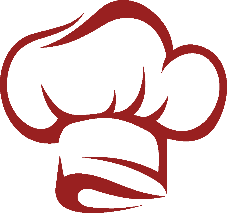 